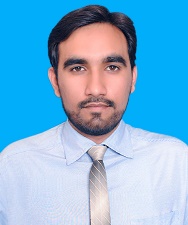 MUHAMMAD ARSLAN DILBARJubail, Saudi Arabia  966-530833343 marslandilbar@gmail.comResume TitleAccomplished Marketing and Sales Leader with a proven track record of innovative and successful new product introductions for service provider and enterprise solutions. Key relationship manager with engineering, partners and channels. Outstanding product marketing and product management skills and the ability to coordinate cross-functional teams to deliver impactful results.Areas of Expertise EducationMaster of Business Administration (Sales & Marketing) | University of central Punjab, Lahore, PakistanBachelor of Commerce | University of the Punjab Lahore, PakistanExperience Erne Fittings Middle East Co Ltd, Jubail, Saudi Arabia 2017 to PresentAssistant Sales ManagerKey Accomplishments:Handling all sales related activities (making offers, orders  handling, Offers / orders follow up)Achieving yearly targetsMain area of sales is GCC  (UAE, Kuwait, Oman, Bahrain, Qatar)Have complete knowledge about quality standards like Shell (MESC), ADNOC, KNPC, and Aramco.Knowledge about material codes and standards (WPB, WPL6, WPHY60, Y52, Y75, 316 Stainless-steel, Duplex, Super duplex, WPNICMC, WPNCMC)Handling customer complaints Payment follow-upsHandling project orders as well as stock ordersHave complete knowledge about payment terms and delivery termsVisiting customers quarterlyCoordinating with production, quality and logistics to complete and deliver customers’ orders on time.Arab Circle Co Ltd, Dammam, Saudi Arabia, 2016 to 2017Sales ExecutiveKey Accomplishments:Achieve highest company sales regarding Laboratory machines & items of the year during second quarter from starting with the organisation.Consulted with prospective clients on how to incorporate legal and regulatory compliance to improve their trade workflowsEngage new customers and strengthened existing relationships through account management.Payments follows and receivables.Key account managementARRAZI CLINICS, Jubail, Saudi Arabia, 2015 to 2016Sales Coordinator /Admin AssistantKey Accomplishments:Effectively coordinated with marketing team to ensured sales process smooth by answering customer queries on time.Actively support the admin manger regarding his daily responsibilities and maintained the meeting records as well as follow-up with clients and other business partners.Evaluated and reviewed complaints received from customers and recommended corrective action to the applicable business unit and function.Personal Info:Nationality: PakistanDate of Birth:18-June-1990Sponsorship Status: Valid & TransferableDriving License: Saudi ArabiaLanguages: English, Urdu & Arabic(Beginner)Marital Status: MarriedIndustrial knowledge of Saudi Arabia.Reference:Will be provided on request. Thanks for your time and Consideration.New Business DevelopmentCustomer serviceBusiness TechnologyKey Account DevelopmentOffice AdministrationMicrosoft OfficeAdobe Product Suite